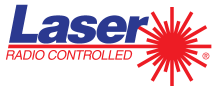 Notice of RaceHarvest RegattaOctober 26, 2019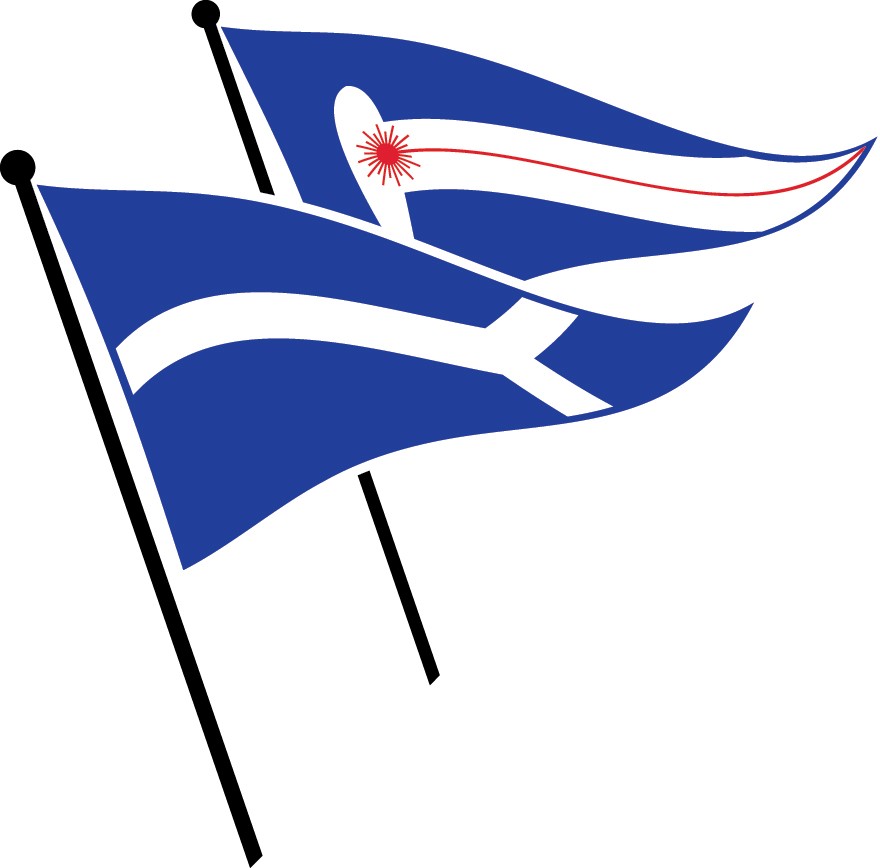 Organized by Oxford RC Laser Fleet and the Tred Avon YCWe are racing for The Richards Bowl, named for Dick Richards, one of our founding fleet members.Rules: The regatta will be governed by The Racing Rules of Sailing 2017, as amended by Appendix E for RC sailing, prescriptions of US Sailing, and further Sailing Instructions as announced by the Race Director during the course of event.Eligibility: Bring an RC Laser.Location: Tred Avon Yacht Club, 101 West Strand, Oxford, MD 21654	410-226-5269Contact: Dave Branning, laserdave93@yahoo.com 410-353-3637Schedule:	Saturday, October 26, 2019Skippers Meeting	9:30 amRacing begins following meetingLunch break	12:00Racing	1:00 pm to 3:45 pmSkipper continental breakfast, buffet lunch, post-racing soup and cookies, drinks during day, Gold and Silver Fleet awards (two fleets if more than 16 boats); 4 deep prizes included in fee. Awards presentation will follow as soon as final scores are tabulated.Entry: Entries may be submitted online at this URL: https://form.jotformpro.com/71937107184964If the hot link doesn’t work for you, copy and paste the URL in your browser, or, just mail the Entry Form below, with the entry fee check made out to Dave Branning.Scoring: The event will be scored under the Low Point System described in the Racing Rules of Sailing Appendix A. For each 6 races are sailed, a boat’s worst score will be excluded.Prizes: Trophies will be awarded to the top 4 skippers in each fleet if there is a Gold and Silver Fleet (more than 16 boats)------------------------------------------------------------------ENTRY FORM –Harvest Regatta for RC LaserIf not registering online (see link above), please mail completed entry form (after 7/30) together with a check made payable to Dave Branning, 1432 Wovern Place, Ocean City, NJ 08226Entries must be received no later than October 19th to guarantee lunch.Name:Street address:City: 		State: 	ZIP:	 Email Address: 			Phone Number:  	 Sail Number:  	 	1 	Skipper @ $32.00; +$12 for guest lunch/drinksTOTAL ENCLOSED	$  	In consideration of acceptance of this entry, I hereby for myself, my heirs, executors, and administrators, waive and release any and all rights to claim damages that I may have or acquire against the host, or its members, the sailing site owners, employees, agents, representatives or assigns, and the Tred Avon YC and the Oxford RC Laser Fleet, or its members, from any claim for injury or other damages to me or my family during this regatta’s events.Participant's signature: 	Date:  	On line Entry above, or Mail form and check (after 7/30) to: Dave Branning, 1432 Wovern Place, Ocean City, NJ 08226